Wierszówki zimowo-świąteczneSKRÓTKAUlepiony przez dzieci bałwan, pod okienkiem  _ _ _ _ _,a kiedy przyjdzie odwilż powoli znika bo  _ _ _ _.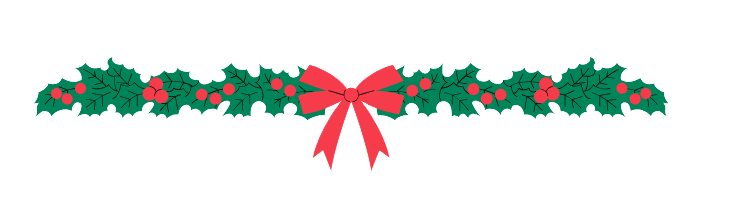 METAGRAMNa ustrojonej choince, płoną kolorowe  _ _ _ _ _ _ _ _.A pod choinką w szopce, u stóp Dzieciątka leżą małe, białe  _ _ _ _ _ _ _ _.                                    Czesław Żygłowicz